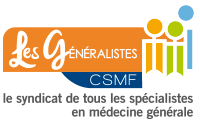 BULLETIN D’ADHESION
 Vous désirez adhérer à notre syndicat :ADHEREZ EN LIGNE par paiement sécurisé en ligne :www.csmf.org ADHEREZ PAR COURRIER : complétez et retournez ce bulletin à :Les Généralistes CSMF – 79, rue de Tocqueville – 75017 PARISNous vous adresserons directement un bulletin d’adhésion départemental.Mme					M.NOM :
PRENOM :
Adresse professionnelle :Téléphone :
Mobile :
Fax :
E.mail :Les Généralistes CSMF79, rue de Tocqueville75017 PARISTél : 01 43 18 88 30 - Fax : 01 43 18 88 31			E-mail : lesgeneralistes@csmf.org www.lesgeneralistes-csmf.org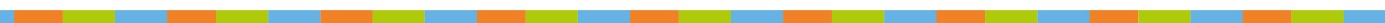 